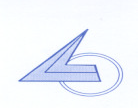 CONSORZIO AEROPORTO SALERNO – PONTECAGNANO soc. consortile a r.l.Documento di attestazione L’Organismo o il soggetto con funzioni analoghe all’OIV individuato presso il CONSORZIO AEROPORTO SALERNO – PONTECAGNANO società consortile a r.l. ha effettuato, alla luce delle delibere ANAC n. 1134/2017 e n. 213/2020, la verifica sulla pubblicazione, sulla completezza, sull’aggiornamento e sull’apertura del formato di ciascun documento, dato ed informazione elencati nell’Allegato 2.2 – Griglia di rilevazione al 31 marzo 2020 della delibera n. 213/2020 (rectius 30 giugno 2020 per effetto della proroga disposta con il Comunicato del Presidente dell’Autorità del 12/03/2020).L’Organismo o il soggetto con funzioni analoghe all’OIV ha svolto gli accertamenti:□ tenendo anche conto dei risultati e degli elementi emersi dall’attività di controllo sull’assolvimento degli obblighi di pubblicazione svolta dal Responsabile della prevenzione della corruzione e della trasparenza ai sensi dell’art. 43, co. 1, del d.lgs. n. 33/2013.Sulla base di quanto sopra, l’Organismo o il soggetto con funzioni analoghe all’OIVATTESTA CHE□	La società ha individuato misure organizzative che assicurano il regolare funzionamento dei flussi informativi per la pubblicazione dei dati nella sezione “Amministrazione trasparente” o ”Società trasparente”;□	La società ha individuato nella sezione Trasparenza del PTPC i responsabili della trasmissione e della pubblicazione dei documenti, delle informazioni e dei dati ai sensi dell’art. 10 del d.lgs. 33/2013;□ La società NON ha disposto filtri e/o altre soluzioni tecniche atte ad impedire ai motori di ricerca web di indicizzare ed effettuare ricerche all’interno della sezione AT, salvo le ipotesi consentite dalla normativa vigente;ATTESTAla veridicità e l’attendibilità, alla data dell’attestazione, di quanto riportato nell’Allegato 2.2 rispetto a quanto pubblicato sul sito della società/ente.Salerno,  30 giugno 2020Il Responsabile della Prevenzione della Corruzione e della Trasparenza 		f.to (avv. Anna Ferrazzano)Sede legale Via Generale Clark, 19 – 84131 – SALERNO C.C.I.A.A. SA REA 187648 – Trib. SA n. 435/81 – Codice Fiscale e Partita IVA 01087990659Fax 089-3115011 www.consorzioaerosa.it consorzioaeroporto@legalmail.it 